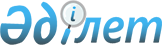 Об утверждении Правил содержания животных в населенных пунктах Таласского района Жамбылской области
					
			Утративший силу
			
			
		
					Решение маслихата Жамбылской области от 14 декабря 2015 года № 43-14. Зарегистрировано Департаментом юстиции Жамбылской области 20 января 2016 года № 2911. Утратило силу решением Жамбылского областного маслихата от 6 апреля 2018 года № 22-6
      Сноска. Утратило силу решением Жамбылского областного маслихата от 06.04.2018 № 22-6 (вводится в действие по истечении десяти календарных дней после дня их первого официального опубликования).

      Примечание РЦПИ.

      В тексте документа сохранена пунктуация и орфография оригинала.

      В соответствии Кодекса Республики Казахстан от 5 июля 2014 года "Об административных правонарушениях" и пунктом 2-2 статьи 6 Закона Республики Казахстан от 23 января 2001 года "О местном государственном управлении и самоуправлении в Республике Казахстан" Жамбылский областной маслихат РЕШИЛ: 

      1. Утвердить прилагаемые Правила содержания животных в населенных пунктах Таласского района Жамбылской области. 

      2. Контроль за исполнением данного решения возложить на постоянную комиссию областного маслихата по вопросу развития региона, административно-территориального обустройства, сельского хозяйства и по рассмотрению проектов договоров по закупу земельных участков.

      3. Настоящее решение вступает в силу со дня его государственной регистрации в органах юстиции и вводится в действие по истечении десяти календарных дней после дня их первого официального опубликования.
      "СОГЛАСОВАНО"

      Руководитель Жамбылской областной

      территориальной инспекции Комитета

      ветеринарного контроля и надзора

      Министерства сельского хозяйства 

      Республики Казахстан

      ________________ С.Н.Солтанбеков

      "____ " ______________ 2015 год

      "СОГЛАСОВАНО"

      Руководитель департамента по защите прав 

      потребителей Жамбылской области Комитета 

      по защите прав потребителей Министерства 

      национальной экономики Республики Казахстан 

      ________________ Т.С.Тулендиев 

      "____ " ______________ 2015 год  Правила содержания животных в населенных пунктах Таласского района Жамбылской области  1. Общие положения
      1. Настоящие Правила содержания животных (далее – Правила) в разработаны в соответствии Законом Республики Казахстан от 23 января 2001 года "О местном государственном управлении и самоуправлении в Республике Казахстан", Законом Республики Казахстан от 10 июля 2002 года "О ветеринарии" (далее Закон) и определяют порядок содержания животных в населенных пунктах Таласского района Жамбылской области. 

      2. В настоящих правилах используются следующие основные понятия: 

      1) животные – биологические объекты, принадлежащие к фауне: сельскохозяйственные, домашние и дикие животные;

      2) карантин – правовой режим, предусматривающий систему ветеринарных и административно-хозяйственных мероприятий, направленных на ограничение или прекращение хозяйственных связей и приостановку транспортировки (перемещений) перемещаемых (перевозимых) объектов между эпизоотическим очагом, неблагополучным пунктом и территорией ветеринарно-санитарного благополучия в целях ликвидации эпизоотического очага и недопущения распространения заболевания;

      3) ветеринарный пункт – расположенное в городе районного значения, поселке, селе, сельском округе обособленное подразделение государственной ветеринарной организации, созданной местными исполнительными органами района для осуществления деятельности в области ветеринарии; 

      4) идентификация сельскохозяйственных животных - процедура учета животных, включающая присвоение индивидуального номера животным путем использования изделий (средств) для проведения идентификации, таврения с включением сведений о сельскохозяйственном животном в базу данных по идентификации сельскохозяйственных животных и выдачей ветеринарного паспорта; 

      5) ветеринарные (ветеринарно-санитарные) правила – нормативный правовой акт, устанавливающий ветеринарные (ветеринарно-санитарные, зоогигиенические) требования к объектам государственного ветеринарно-санитарного контроля и надзора, а также определяющий порядок проведения ветеринарных мероприятий на основе ветеринарных нормативов, являющийся обязательным для исполнения физическими и юридическими лицами; 

      6) ветеринарный паспорт – документ установленной уполномоченным органом формы, в котором в целях учета животных указываются: владелец, вид, пол, масть, возраст животного.

      3. Настоящие Правила распространяются на деятельность физических и юридических лиц, занимающихся с производством, выращиванием, разведением, содержанием животных, включая племенное животноводство. 2. Условия содержания и регистрации животных
      4. Каждому зарегистрированному животному выдается индивидуальный номер и ветеринарный паспорт. 

      Мечение сельскохозяйственных животных в зависимости от вида осуществляется одним из следующих способов: 

      1) биркование (крупный рогатый скот, мелкий рогатый скот, верблюды, свиньи); 

      2) таврение (лошади); 

      3) чипирование (электронный вид идентификации) (все виды сельскохозяйственных животных). 

      5. Владельцам животных необходимо:

      1) соблюдать санитарно-гигиенические, зоогигиенические требования и ветеринарные (ветеринарно-санитарные) правила;

      2) беспрепятственно предоставлять специалистам ветеринарных учреждений по их обоснованному требованию животное для осуществления осмотра, диагностических исследований, проведения прививок и вакцинаций против особо опасных заболеваний; 

      3) при изменении места нахождения зарегистрированных животных (покупке, дарении) необходимо вновь зарегистрировать их по новому месту нахождения;

      4) при содержании животных в определенных местах, в том числе для устранения неприятного запаха свиньи, необходимо строго соблюдать санитарно-гигиеническую чистоту согласно ветеринарным нормативам.

      6. При содержании животных владельцам животных не разрешается:

      1) перевозка (перемещение) животных при отсутствии ветеринарной справки с отметками о состоянии их здоровья, проведенной профилактической обработке и ветеринарного паспорта установленной формы, выданных ветеринарными организациями и ветеринарными пунктами;

      2) купание животных в местах купания и отдыха людей, в фонтанах, природных и искусственных водоемах; 

      3) жестокое обращение с животным;

      4) водопой скота в зонах санитарной охраны поверхностных источников водоснабжения и в радиусе ближе двадцати метров от сооружений, обеспечивающих забор подземных вод;

      5) выпас животных в других местах, определенных акимом города районного значения, поселка, сельского округа для организованного выпаса животных;

      6) оставлять сельскохозяйственных животных без приосмотра и отпускать без надзора, допускать порчу, уничтожение зеленых насаждений. 

      7. Необходимы идентификация и наличие ветеринарных паспортов, выдаваемых ветеринарными организациями и ветеринарными пунктами, созданными местными исполнительными органами, всех сельскохозяйственных животных, находящихся в собственности владельцев животных. Молодняк крупного и мелкого рогатого скота, а также верблюжат идентифицируют по истечении 7 (семь) дней после их рождения, но не позднее 10 (десять) рабочих дней со дня рождения. Жеребят идентифицируют с 4-месячного возраста. Поросят идентифицируют с месячного возраста.

      8. Снятие с учета или регистрация животных при продаже, покупке, гибели, пропаже или дарении другому лицу осуществляются ветеринарными организациями и ветеринарными пунктами, созданными местными исполнительными органами.

      9. Владельцам животных необходимо сообщать об умерших животных ветеринарным организациям и ветеринарным пунктам, их трупы должны уничтожаться в специальном скотомогильнике или в печах крематория. 3. Порядок содержания животных
      10. За безопасность жителей при выгуле, выпасе (перегоне) сельскохозяйственных животных ответственность несут владельцы животных. На улицах, площадях, скверах, других общественных местах общего пользования выгул животных запрещается.

      11 Содержание безнадзорных сельскохозяйственных животных, возврат их собственнику определяется действующим законодательством Республики Казахстан.

      12. Владельцы животных должны известить ветеринарных специалистов о случаях внезапного падежа, одновременного заболевания нескольких животных или об их необычном поведении, до прибытия их принять меры к изолированному содержанию животных, подозреваемых в заболевании.

      13. При введении карантина (ограничения) в регионе (хозяйстве) запрещается:

      1) ввод и ввоз, вывод и вывоз животных всех видов;

      2) заготовка и вывоз животноводческого сырья и продукции, перегоны скота внутри хозяйства; 

      3) использование молока от больных животных; 

      4) убой животных на мясо; 

      5) вскрытие трупов и снятие шкур с павших животных; 

      6) проведение ветеринарных хирургических операций, кроме неотложных; 

      7) вход на территорию в стационарно-неблагополучного пункта посторонним лицам, въезд на его территорию транспорта, не связанного с обслуживанием объекта;

      8) водопой животных из естественных водоемов. 4. Заключительное положение
      14. Лица, виновные в нарушении настоящих Правил, несут ответственность в соответствии с действующим законодательством Республики Казахстан.
					© 2012. РГП на ПХВ «Институт законодательства и правовой информации Республики Казахстан» Министерства юстиции Республики Казахстан
				
      Председатель сессии 

      областного маслихата 

А. Едильбаев

      Секретарь

      областного маслихата 

Б. Карашолаков
 Утвержден решением
Жамбылского областного
маслихата от "14" декабря
2015 года №43- 14